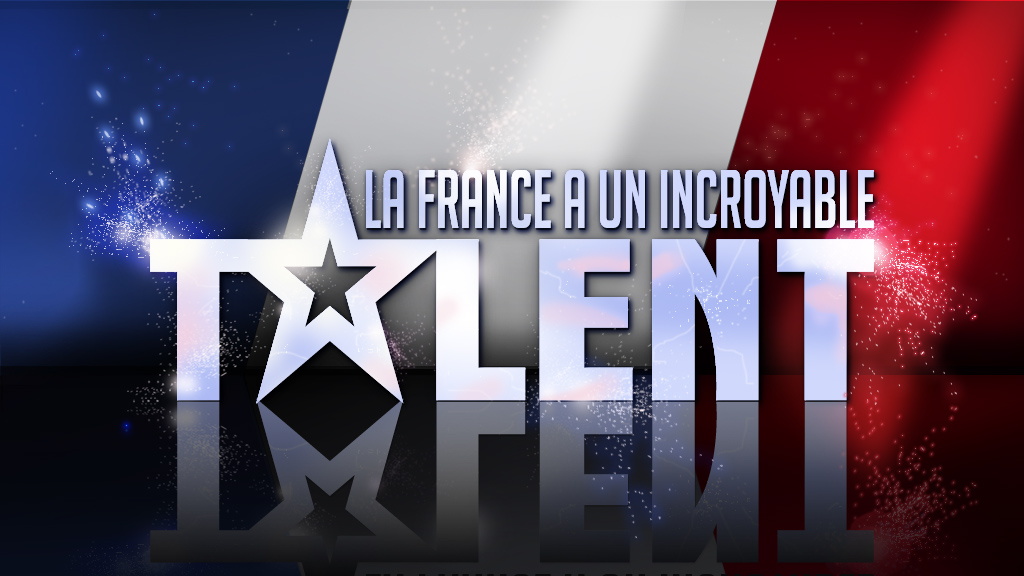 CASTING - SAISON 7 – C’est reparti !« La France a un Incroyable Talent » est de retour en 2012 !L’émission est ouverte à toutes et à tous :Vous avez un don, un talent, une passion, une originalité, etc. que vous voulez partager sur scène ?Vous êtes magicien, acrobate, recordman, humoriste, contorsionniste, ventriloque, danseur, imitateur, prodige, chanteur, performer, artiste de cirque, de cabaret, musicien, transformiste, mentaliste, sportif, virtuose, etc. ?Vous êtes amateur ou professionnel?Quelle que soit votre profession, votre âge, que vous soyez seul ou en groupe … Inscrivez-vous dès maintenant en contactant :Géraldine au 01 46 62 39 73 ou Damien au 01 46 62 39 97 geraldine.soubelet@fremantlemedia.comNotre équipe se déplacera dans de nombreuses villes de France (ainsi que Toulouse et Bordeaux) entre mars et juin 2012.Plus d’informations sur www.m6.fr (Rubrique « La France a un Incroyable Talent ») ou sur www.incroyabletalent.fr